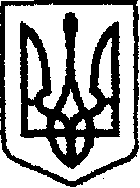 У К Р А Ї Н Ачернігівська обласна державна адміністраціяУПРАВЛІННЯ КАПІТАЛЬНОГО БУДІВНИЦТВАН А К А Звід  05.06.2020р.               	  	 Чернігів                                                 № 2Про затвердження форми інвентарної картки обліку комп’ютерної техніки,
комплектуючих до неї та оргтехніки, що експлуатуються в Управлінні капітального будівництваВідповідно до вимог постанови Кабінету Міністрів України від 10.09.2003 № 1433 «Про затвердження Порядку використання комп’ютерних програм в органах виконавчої влади», наказу Міністерства фінансів України від 23.01.2015 №11 «Про затвердження Методичних рекомендацій з бухгалтерського обліку основних засобів суб’єктів державного сектору», статті 134 Кодексу законів про працю України, з метою забезпечення збереження програмного забезпечення, комп’ютерної техніки, комплектуючих до неї та оргтехніки, що належать Управлінню капітального будівництва Чернігівської обласної державної адміністраціїнаказую:Затвердити форму інвентарної картки обліку комп’ютерної техніки, комплектуючих до неї та оргтехніки, що експлуатуються в Управлінні капітального будівництва Чернігівської обласної державної адміністрації (далі – картка обліку), що додається. Визначити провідного інженера відділу адміністративно-господарської, організаційної роботи та інформаційного забезпечення Васильченка О.В. особою, відповідальною за ведення інвентарних карток обліку.Встановити, що дані інвентарних карток обліку повинні відповідати даним бухгалтерського обліку.Особі, відповідальній за ведення інвентарних карток обліку, здійснювати заміну карток обліку при зміні осіб, за якими закріплена комп’ютерна техніка, комплектуючі до неї та оргтехніка, що експлуатуються в Управлінні капітального будівництва Чернігівської обласної державної адміністрації.Заборонити особам, за якими закріплена комп’ютерна техніка, комплектуючі до неї та оргтехніка, що перебувають в експлуатації в Управлінні капітального будівництва Чернігівської обласної державної адміністрації, здійснювати внутрішнє переміщення комп’ютерної техніки, комплектуючих до неї та оргтехніки без погодження з відділом адміністративно-господарської, організаційної роботи та інформаційного забезпечення.Контроль за виконанням наказу залишаю за собою.Начальник                                                                                   Богдан КРИВЕНКО